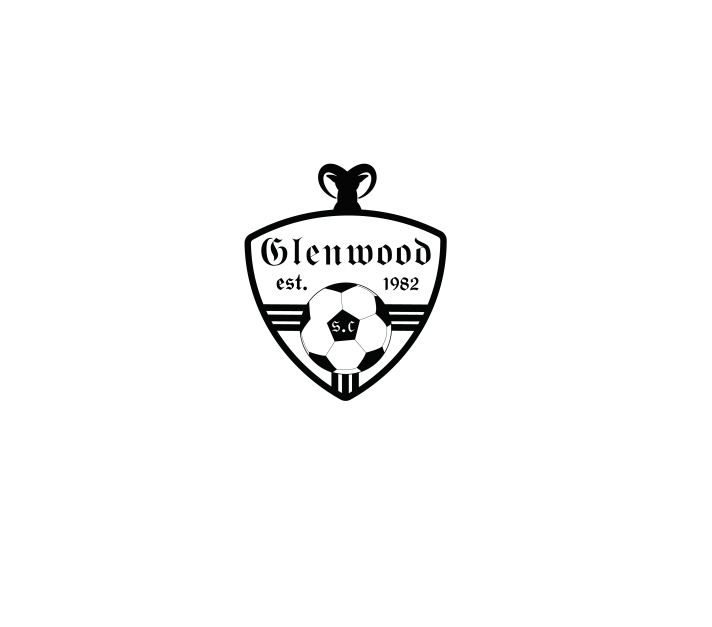 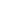 Middle School Clinic (entering 6th, 7th, 8th or 9th Grade)Wednesday June 26th & Thursday June 27th5:00 pm – 7:00 pmCoach Benson, Coach Bardsley, and some of our Varsity and JV High School athletes will work with the girls in small groups to teach and refine fundamentals in offense, defense, and technical skills.  Goalkeeping session included as well.      T-shirt included! Athlete Name:_________________________________________________Parent(s) Names:______________________________________________Parent Email Address: _________________________________________Parent Mobile Phone#:_________________________________________Secondary Phone (in case of emergency):__________________________Athlete Grade in Fall 2019:____________________________T-Shirt Size:Adult SM 	______			Youth SM	_____Adult MD	______			Youth M 	_____Adult L		______			Youth L 		_____Adult XL	______			Youth XL	_____COST: $35.00 - Checks made to Amy BensonQuestions: Contact Amy Benson at BensonAM@glenwoodschools.org